NUM 8		Nombres entiers : des relations à connaître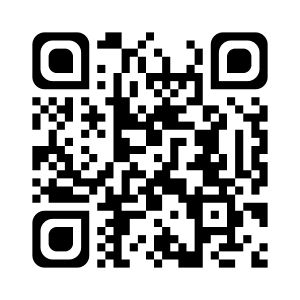 Je sais ma leçon si…NUM 8 Je connais par cœur la relation entre quelques nombres entiers : double, triple, quadruple.NUM 8 Je connais par cœur la relation entre quelques nombres entiers : demi, tiers, quart. Double  Double  Triple  Triple  Quadruple  Quadruple 5105155201020103010401530154515602040206020802550257525100306030903012035704012040160408050150502004590601801004005010070210 Quart  Quart 5511080240 Quart  Quart 60120902707014010030075150 Tiers  Tiers 80160 Tiers  Tiers 90180100200 Demi  Demi 